Madame, Monsieur,Je tiens à vous informer que l'Union internationale des télécommunications (UIT) organisera un atelier sur "La mise en œuvre du multimédia dans les véhicules" en vue d'examiner les différents scénarios de mise en œuvre pour la fourniture de services multimédias dans les véhicules. L'atelier se déroulera par voie électronique le 10 décembre 2020 (14 h 00-17 h 00 CET) et sera suivi de la onzième réunion du Groupe spécialisé de l'UIT-T sur le multimédia dans les véhicules (FG-VM), qui aura lieu de façon entièrement virtuelle le 11 décembre (14h00-17h00 CET).1	Considérations généralesLe Groupe spécialisé a pour but de mener une analyse et de recenser les lacunes en matière de normalisation du multimédia dans les véhicules, et d'élaborer des rapports et des spécifications techniques portant, notamment, sur les cas d'utilisation, les exigences, les applications, les interfaces, les protocoles, les architectures et la sécurité concernant le multimédia dans les véhicules. Le premier rapport technique élaboré par ce Groupe spécialisé a servi de base à la Recommandation UIT-T F.749.3, intitulée "Cas d'utilisation et exigences pour les réseaux multimédias dans les véhicules", qui a été approuvée par la Commission d'études 16 de l'UIT-T. En juillet 2020, le mandat du Groupe FG-VM a été prorogé jusqu'à la fin 2021 par la Commission d'études auquel ce groupe est rattaché, à savoir la Commission d'études 16 de l'UIT-T.La précédente réunion du Groupe FG-VM (dixième réunion) a eu lieu de façon entièrement virtuelle, les 28 et 29 septembre 2020. Le rapport de la dixième réunion a été publié sous la cote FGVM-O-049 (un compte UIT gratuit est nécessaire pour y accéder).2	Atelier sur la mise en œuvre du multimédia dans les véhiculesCet atelier dressera un tableau global des travaux de normalisation actuellement menés dans le cadre du Groupe spécialisé sur le multimédia dans les véhicules (FG-VM) en ce qui concerne les exigences et les cadres architecturaux pour les systèmes multimédias dans les véhicules. Il permettra également de passer en revue les divers scénarios de mise en œuvre liés au multimédia dans les véhicules, de façon à jeter les bases des activités du Groupe de travail 3 du Groupe FG-VM, intitulé "Aspects liés à la mise en œuvre du multimédia dans les véhicules".De plus amples informations concernant le programme de l'atelier seront mises à disposition sur le site web de la manifestation, à l'adresse:
https://www.itu.int/en/ITU-T/Workshops-and-Seminars/20201210/Pages/default.aspx.3	Onzième réunion du Groupe FG-VMLe principal objectif de cette onzième réunion est de mettre la dernière main au projet de Rapport technique du Groupe FG-VM sur "L'architecture relative au multimédia dans les véhicules". La dernière version du projet de Rapport technique a été publiée sous la cote FGVM-O-045. Cette réunion permettra également de mener une discussion sur les activités prévues du GT 3 concernant les aspects liés à la mise en œuvre du multimédia dans les véhicules, l'équipe de direction du GT 3 et les produits potentiels.4	Renseignements concernant l'inscription et la participationIl est demandé aux participants de s'inscrire par avance en ligne sur la page web du Groupe FG-VM dès que possible, et au plus tard le 5 décembre 2020. Il est impératif de s'inscrire pour participer à distance à la réunion et y accéder.La participation à la réunion du Groupe FG-VM est gratuite et ouverte à toutes les personnes issues de pays membres de l'UIT qui souhaitent contribuer aux travaux, y compris aux représentants de gouvernements, d'entreprises et associations de l'industrie automobile, du secteur du multimédia et du secteur des télécommunications/TIC, d'établissements universitaires et d'instituts de recherche, d'entités non membres de l'UIT, ainsi qu'aux particuliers.Les personnes qui souhaitent recevoir les mises à jour et les annonces relatives à ce Groupe sont invitées à s'inscrire sur la liste de diffusion du Groupe FG-VM. Des précisions sur les modalités d'inscription à la liste de diffusion sont disponibles sur la page d'accueil du Groupe FG-VM, à l'adresse: http://www.itu.int/go/fgvm.5	Dates et duréeL'atelier aura lieu le 10 décembre 2020, de 14 h 00 à 17 h 00 CET.La réunion débutera à 14 h 00 CET (heure de Genève), le 11 décembre 2020, et se terminera à 17 h 00.Le projet d'ordre du jour, les documents de réunion et des informations supplémentaires seront disponibles sur la page d'accueil du Groupe FG-VM avant la réunion. Consulter le site SharePoint du Groupe FG-VM (un compte UIT gratuit est nécessaire).5.1	Principales échéancesLes contributions écrites devraient être soumises au secrétariat (tsbfgvm@itu.int) sous forme électronique. Le gabarit à utiliser se trouve sur le site SharePoint du Groupe FG-VM. La date limite est fixée au 4 décembre 2020.6	Renseignements complémentairesLes débats se dérouleront uniquement en anglais. Tous les participants sont invités à prendre part à la réunion à distance.Toutes les informations pertinentes sont ou seront disponibles sur la page d'accueil du Groupe FG-VM: https://www.itu.int/en/ITU-T/focusgroups/vm/Pages/default.aspx.Les documents de la réunion seront mis à disposition sur le site SharePoint du Groupe:
https://extranet.itu.int/sites/itu-t/focusgroups/vm/SitePages/Home.aspx.Équipe de direction du Groupe FG-VM–	Président du Groupe FG-VM: M. Jun Li (TIAA, République populaire de Chine).–	Vice-Présidente du Groupe FG-VM: Mme Gaëlle Martin-Cocher (InterDigital Canada, Ltee, Canada).–	Vice-Président du Groupe FG-VM: M. Kaname Tokita (Honda Motor Co., Ltd., Japon).Groupe de travail 1: Cas d'utilisation et exigences du multimédia dans les véhicules–	Présidente: Mme Gaëlle Martin-Cocher (InterDigital Canada, Ltee, Canada).–	Vice-Président: M. Kaname Tokita (Honda Motor Co., Ltd., Japon).–	Vice-Président: M. Lu Yu (Changan Automobile Co., Ltd, Chine).–	Vice-Président: M. Guo Yansong (Great Wall Motors Co., Ltd, Chine).Groupe de travail 2: Architecture relative au multimédia dans les véhicules–	Président: M. Yajun Kou (Global Fusion Media Technology and Development Co. Ltd, Chine).–	Vice-Président: M. Dimitri Konstantas (Université de Genève, Suisse).–	Vice-Présidente: Mme Jie Li (China Telecom, Chine).Je vous souhaite une réunion constructive et agréable.Veuillez agréer, Madame, Monsieur, l'assurance de ma considération distinguée.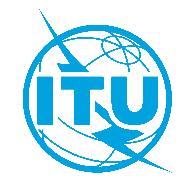 Union internationale des télécommunicationsBureau de la Normalisation des TélécommunicationsUnion internationale des télécommunicationsBureau de la Normalisation des TélécommunicationsUnion internationale des télécommunicationsBureau de la Normalisation des TélécommunicationsGenève, le 18 novembre 2020Genève, le 18 novembre 2020Genève, le 18 novembre 2020Réf.:Circulaire TSB 281FG-VM/SPCirculaire TSB 281FG-VM/SPCirculaire TSB 281FG-VM/SP-	Aux administrations des États Membres de l'Union;-	Aux Membres du Secteur UIT-T;-	Aux Associés de l'UIT-T;-	Aux établissements universitaires participant aux travaux de l'UIT -	Aux administrations des États Membres de l'Union;-	Aux Membres du Secteur UIT-T;-	Aux Associés de l'UIT-T;-	Aux établissements universitaires participant aux travaux de l'UIT -	Aux administrations des États Membres de l'Union;-	Aux Membres du Secteur UIT-T;-	Aux Associés de l'UIT-T;-	Aux établissements universitaires participant aux travaux de l'UIT Tél.:+41 22 730 5858+41 22 730 5858+41 22 730 5858-	Aux administrations des États Membres de l'Union;-	Aux Membres du Secteur UIT-T;-	Aux Associés de l'UIT-T;-	Aux établissements universitaires participant aux travaux de l'UIT -	Aux administrations des États Membres de l'Union;-	Aux Membres du Secteur UIT-T;-	Aux Associés de l'UIT-T;-	Aux établissements universitaires participant aux travaux de l'UIT -	Aux administrations des États Membres de l'Union;-	Aux Membres du Secteur UIT-T;-	Aux Associés de l'UIT-T;-	Aux établissements universitaires participant aux travaux de l'UIT Fax:+41 22 730 5853+41 22 730 5853+41 22 730 5853-	Aux administrations des États Membres de l'Union;-	Aux Membres du Secteur UIT-T;-	Aux Associés de l'UIT-T;-	Aux établissements universitaires participant aux travaux de l'UIT -	Aux administrations des États Membres de l'Union;-	Aux Membres du Secteur UIT-T;-	Aux Associés de l'UIT-T;-	Aux établissements universitaires participant aux travaux de l'UIT -	Aux administrations des États Membres de l'Union;-	Aux Membres du Secteur UIT-T;-	Aux Associés de l'UIT-T;-	Aux établissements universitaires participant aux travaux de l'UIT E-mail:tsbfgvm@itu.inttsbfgvm@itu.inttsbfgvm@itu.intCopie:-	Aux Présidents et Vice-Présidents des commissions d'études;-	À la Directrice du Bureau de développement des télécommunications;-	Au Directeur du Bureau des radiocommunicationsCopie:-	Aux Présidents et Vice-Présidents des commissions d'études;-	À la Directrice du Bureau de développement des télécommunications;-	Au Directeur du Bureau des radiocommunicationsCopie:-	Aux Présidents et Vice-Présidents des commissions d'études;-	À la Directrice du Bureau de développement des télécommunications;-	Au Directeur du Bureau des radiocommunicationsObjet:Atelier de l'UIT et 11ème réunion du Groupe spécialisé de l'UIT-T sur le multimédia dans les véhicules (FG-VM), format entièrement virtuel, 10 et 11 décembre 2020Atelier de l'UIT et 11ème réunion du Groupe spécialisé de l'UIT-T sur le multimédia dans les véhicules (FG-VM), format entièrement virtuel, 10 et 11 décembre 2020Atelier de l'UIT et 11ème réunion du Groupe spécialisé de l'UIT-T sur le multimédia dans les véhicules (FG-VM), format entièrement virtuel, 10 et 11 décembre 2020Atelier de l'UIT et 11ème réunion du Groupe spécialisé de l'UIT-T sur le multimédia dans les véhicules (FG-VM), format entièrement virtuel, 10 et 11 décembre 2020Atelier de l'UIT et 11ème réunion du Groupe spécialisé de l'UIT-T sur le multimédia dans les véhicules (FG-VM), format entièrement virtuel, 10 et 11 décembre 20204 décembre 2020Soumission des contributions écrites (par courrier électronique à l'adresse tsbfgvm@itu.int).5 décembre 2020Inscription préalable en ligne à l'adresse:
https://www.itu.int/net4/CRM/xreg/web/Login.aspx?src=Registration&Event=C-00008628 Chaesub Lee
Directeur du Bureau de la normalisation
des télécommunications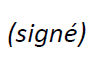 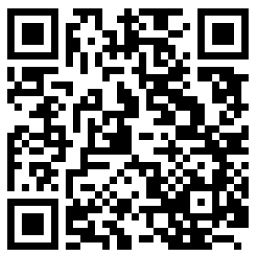 Informations les plus récentes concernant la réunion